Name: __________________________________________Advanced General ScienceSecondary IVExam Review PackageDecember 20th 201710:55 a.m.—2:25 p.m.TopicsEcotoxicologyForcesEnergyElectricityBring to the Exam:Multiple pencilsEraserCalculator or 2RulerKleenexCough dropsWater bottleReview Advanced General Science December 20171)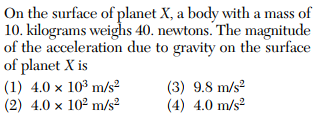 2)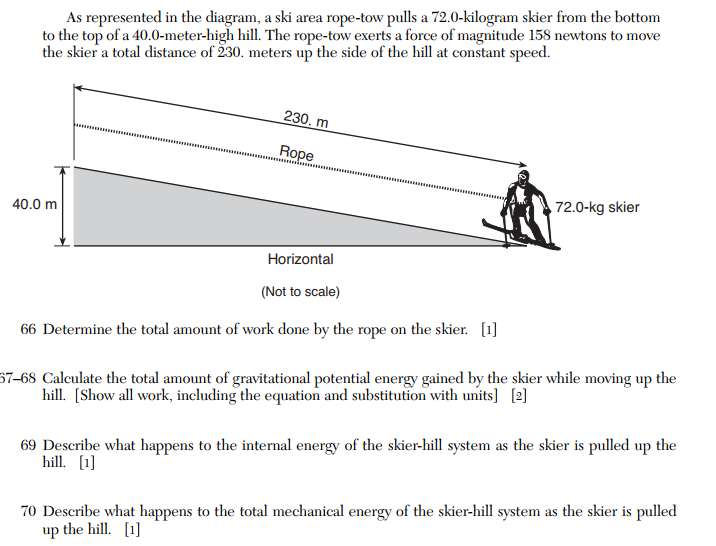 3)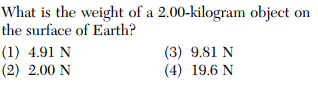 4)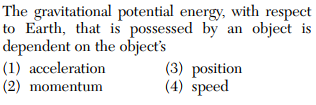 5)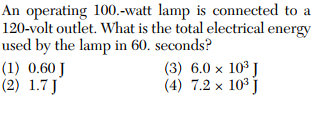 6)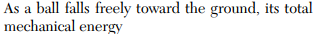 1) increases2) decreases3) stays the same4) inverts7)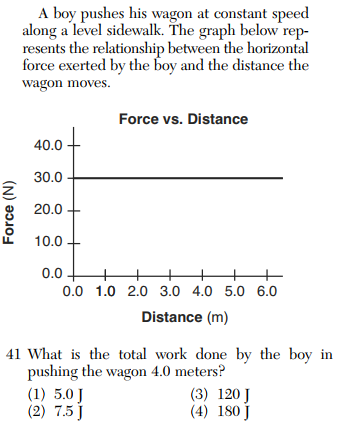 8)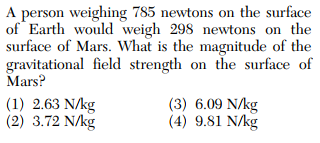 9)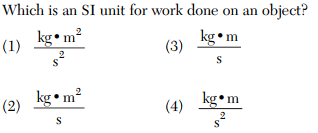 10)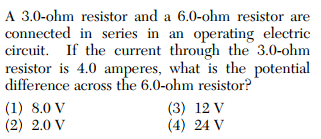 11)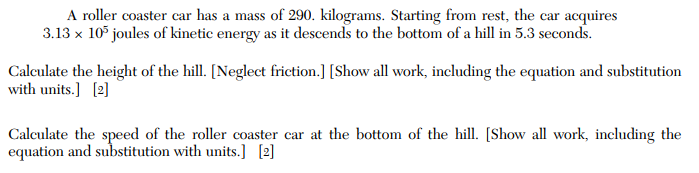 12)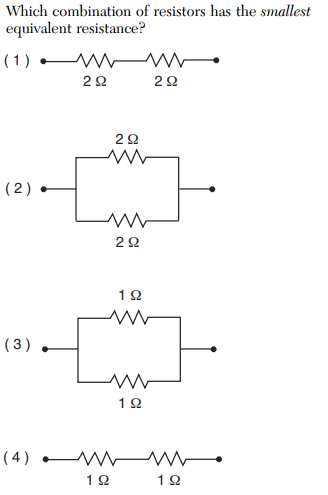 13)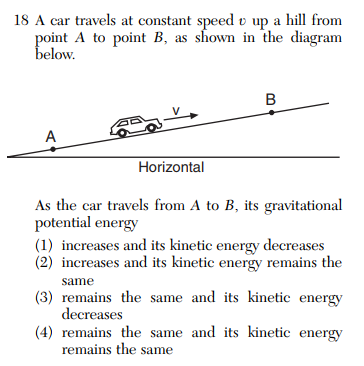 14)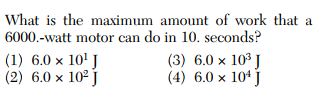 15)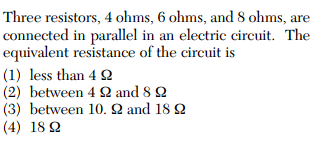 16)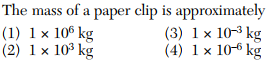 17)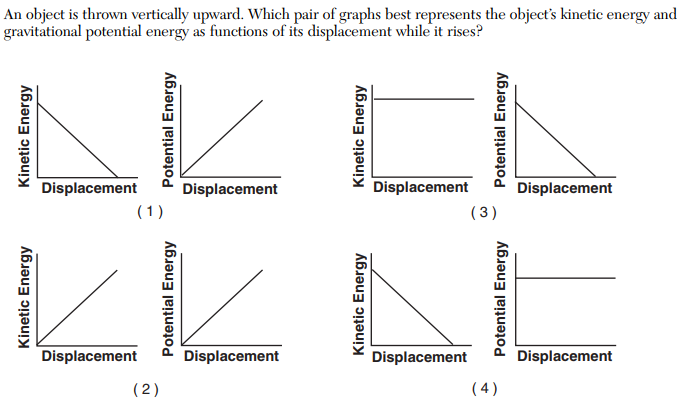 18)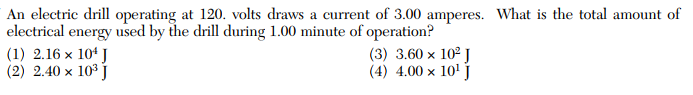 19)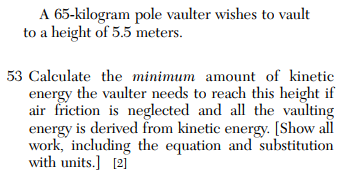 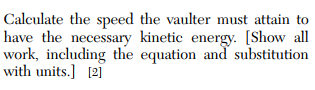 20)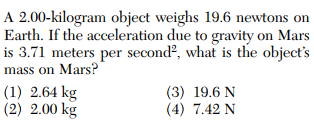 21)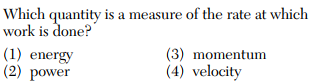 22)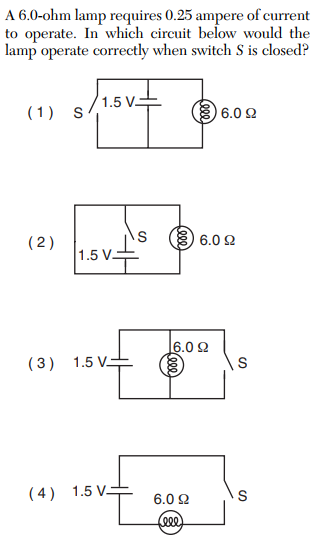 23)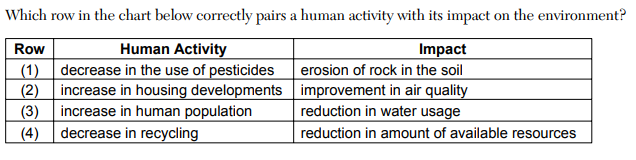 24)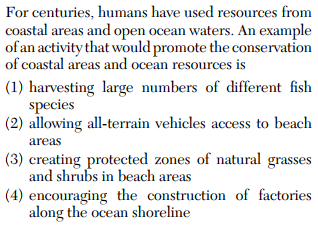 25)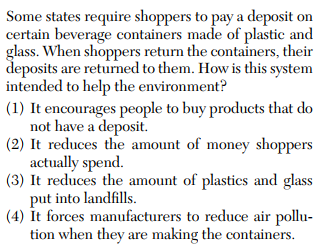 26)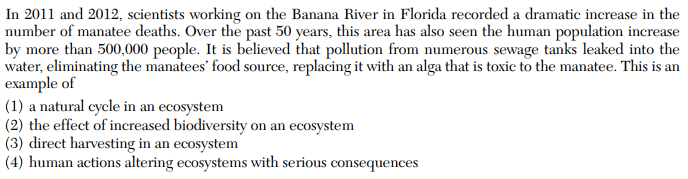 27)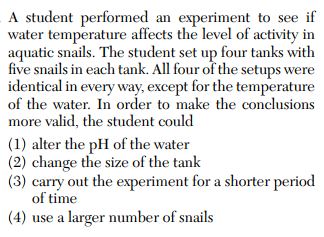 28)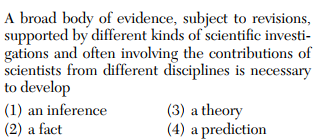 29)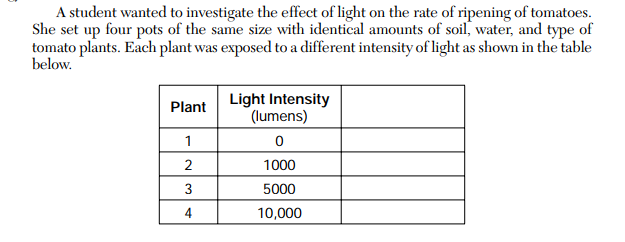 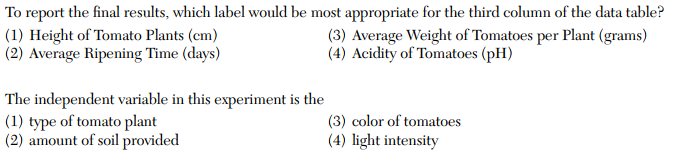 30)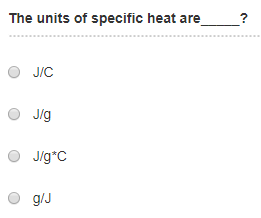 31)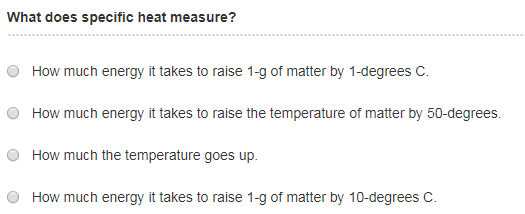 32)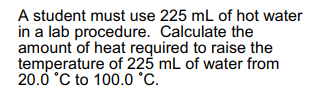 33)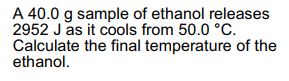 34)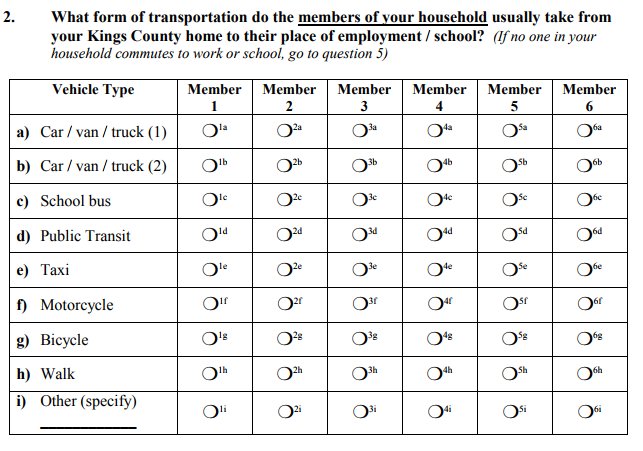 What is the above table a part of? Explain.35)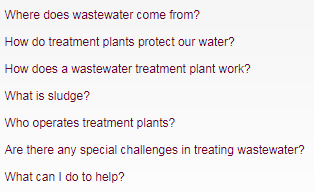 36)Definitions of i)	Contaminantii)	Bioaccumulationiii)	Bioconcentrationiv)	Toxicity Threshold37)	What is the horizontal force responsible for pulling the block down the incline?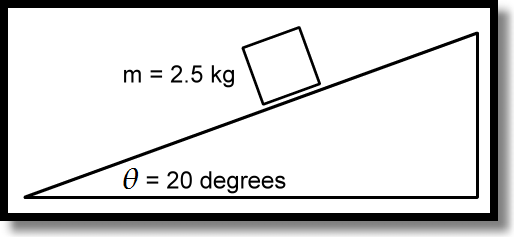 38)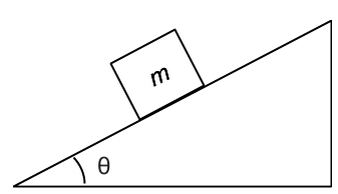 A 20.0 g object is placed on an inclined plane at a 40.0 o angle. What force would be necessary to push the object up the incline at a constant velocity?39)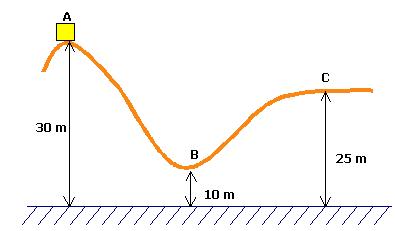 What would be the speed of the 1200 g cart at C if it started at rest from A?